From Scout Australia   facebook 25.3.20Last night 1st Doncaster Cubs 2nd pack held an online meeting. We had a fantastic turnout of 14 cubs & 4 leaders. We held a pack council and then had fun with a scavenger hunt. Zoom was used on a variety of devices and everyone agreed it was a very successful trial for our future nights - so much so that the cubs have asked if we can continue it during the holidays!!! If anyone is worried about going online - don’t be. The cubs embraced it and I have already had parents email thanking me.  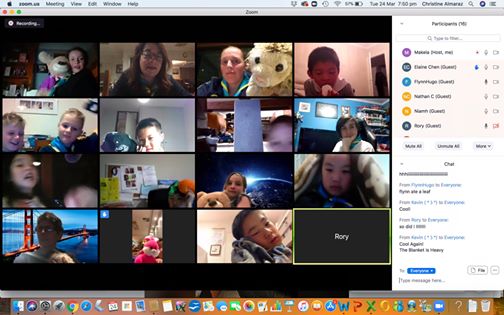 I didn’t do a program as it was really a test to see if it would work. Started with a pack council -  ideas, what nextThen I did a scavenger hunt. Would call out things they had to find, then come back for the next one. Basically so they weren’t just sitting down the whole session. Finished with a few games of hangman from the online whiteboard. Worked out I can share my screen at the end.Top of FormChristineBottom of Form